     FACULTY PROFILE                                                                                                                   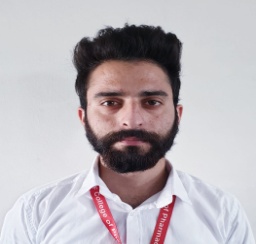 Name SUHAIL AHMED SOFISUHAIL AHMED SOFIQualificationB.PHARM, M.PHARMB.PHARM, M.PHARMDesignation ASSISTANT PROFESSORASSISTANT PROFESSORDepartment QUALITY ASSURANCEQUALITY ASSURANCEDate of Joining 01-02-2021Total Exp:  4 Month        Teaching:       Industry:Father Name GH MOHD SOFIGH MOHD SOFIGH MOHD SOFIMother Name MUGHLI JANMUGHLI JANMUGHLI JANDate of Birth 11-04-199511-04-1995Male/Female : MALEPCI Reg.No. :Valid upto : No. :Valid upto : Category : GENERAL E-mailSuhailahmed523@yahoo.inSuhailahmed523@yahoo.inSuhailahmed523@yahoo.inPhone No.788965590078896559007889655900UG Year :  2018                            Div./Grade : AName of University : IKG PUNJAB TECHNICAL UNIVERSITYYear :  2018                            Div./Grade : AName of University : IKG PUNJAB TECHNICAL UNIVERSITYYear :  2018                            Div./Grade : AName of University : IKG PUNJAB TECHNICAL UNIVERSITYPGBranch : Year : 2020                    Div./Grade : AName of University : IKG PUNJAB TECHNICAL UNIVERSITYYear : 2020                    Div./Grade : AName of University : IKG PUNJAB TECHNICAL UNIVERSITYYear : 2020                    Div./Grade : AName of University : IKG PUNJAB TECHNICAL UNIVERSITYGPAT/GRE/GATE/NETScore – GPAT  :                 GRE :                 GATE :                NET:        Other  :Score – GPAT  :                 GRE :                 GATE :                NET:        Other  :Score – GPAT  :                 GRE :                 GATE :                NET:        Other  :Ph.D. Year :                               Course work Grade : Name of University :Title of Thesis : Scholarship (If any) JRF/SRF : Year :                               Course work Grade : Name of University :Title of Thesis : Scholarship (If any) JRF/SRF : Year :                               Course work Grade : Name of University :Title of Thesis : Scholarship (If any) JRF/SRF : Paper Published (Research Papers and Review)National/InternationalNo. :     02                         Total IF :    3.7                    Citation :    National/InternationalNo. :     02                         Total IF :    3.7                    Citation :    National/InternationalNo. :     02                         Total IF :    3.7                    Citation :    Webinar /Guest Lecture Attended     :                              Organized :                        As  Speaker : Attended     :                              Organized :                        As  Speaker : Attended     :                              Organized :                        As  Speaker : Seminar/Conference(National/Int.)Attended :  08                           Organized :                         As Speaker :Attended :  08                           Organized :                         As Speaker :Attended :  08                           Organized :                         As Speaker :Patent Patent Published/Filled :                              Design Patent Granted : Patent Published/Filled :                              Design Patent Granted : Patent Published/Filled :                              Design Patent Granted : Transfer Technology Consultancy : Consultancy : Books & Book Chapters(National/Int.)Books  :                                     Chapters : Books  :                                     Chapters : Books  :                                     Chapters : As Guide/ Supervisor (PG M. Pharm. Awarded:                        M. Pharm.  Registered :Ph.D. Awarded           :                                 Ph.D. Registered : M. Pharm. Awarded:                        M. Pharm.  Registered :Ph.D. Awarded           :                                 Ph.D. Registered : M. Pharm. Awarded:                        M. Pharm.  Registered :Ph.D. Awarded           :                                 Ph.D. Registered : Projects Title : Agency : Year of sanctioned :                              Amount :        Title : Agency : Year of sanctioned :                              Amount :        Title : Agency : Year of sanctioned :                              Amount :        Projects Title : Agency : Year of sanctioned :                              Amount :        Title : Agency : Year of sanctioned :                              Amount :        Title : Agency : Year of sanctioned :                              Amount :        Membership IHPA :                           APTI :                          ISTE : SPER :                           Any Other : IHPA :                           APTI :                          ISTE : SPER :                           Any Other : IHPA :                           APTI :                          ISTE : SPER :                           Any Other : International Visit 1.2.3.1.2.3.1.2.3.Chairperson/Member of any Body (Academic Council/BOS) etc.1.2.3.4.1.2.3.4.1.2.3.4.Awards Received Award Name : Year :                         By (Agency) : Award Name : Year :                         By (Agency) : Award Name : Year :                         By (Agency) : Awards Received Award Name : Year :                         By (Agency) :Award Name : Year :                         By (Agency) :Award Name : Year :                         By (Agency) :Awards Received Award Name : Year :                         By (Agency) :Award Name : Year :                         By (Agency) :Award Name : Year :                         By (Agency) :Awards Received Award Name : Year :                        By (Agency) :Award Name : Year :                        By (Agency) :Award Name : Year :                        By (Agency) :Awards Received Award Name : Year :                         By (Agency) :Award Name : Year :                         By (Agency) :Award Name : Year :                         By (Agency) :Online Courses (If any)1.2.1.2.1.2.Any Other 